附件2：     魏都区区属国有企业全员竞聘报 名 登 记 表姓 名性别出生日期出生日期民 族政治面貌户籍地户籍地身份证号码联系电话1联系电话2联系电话2联系电话2家庭住址婚姻状况婚姻状况专业技术职称/资格证专业技术职称/资格证毕业院校所学专业所学专业毕业时间学历学 位学 位学 位是否普通高等教育是否普通高等教育是否普通高等教育是否普通高等教育是否在职人员现工作单位/ 职务现工作单位/ 职务工作简历报考单位报考岗位报考岗位报考岗位岗位代码岗位代码报名人承 诺1、本报名表所填内容正确无误，所提交的证件和照片真实有效。如有虚假，由此产生的一切后果由本   人承担；2、被聘用后服从组织安排。不按时报到，视为自动放弃。报名人签名：	填表日期：	年	月	日1、本报名表所填内容正确无误，所提交的证件和照片真实有效。如有虚假，由此产生的一切后果由本   人承担；2、被聘用后服从组织安排。不按时报到，视为自动放弃。报名人签名：	填表日期：	年	月	日1、本报名表所填内容正确无误，所提交的证件和照片真实有效。如有虚假，由此产生的一切后果由本   人承担；2、被聘用后服从组织安排。不按时报到，视为自动放弃。报名人签名：	填表日期：	年	月	日1、本报名表所填内容正确无误，所提交的证件和照片真实有效。如有虚假，由此产生的一切后果由本   人承担；2、被聘用后服从组织安排。不按时报到，视为自动放弃。报名人签名：	填表日期：	年	月	日1、本报名表所填内容正确无误，所提交的证件和照片真实有效。如有虚假，由此产生的一切后果由本   人承担；2、被聘用后服从组织安排。不按时报到，视为自动放弃。报名人签名：	填表日期：	年	月	日1、本报名表所填内容正确无误，所提交的证件和照片真实有效。如有虚假，由此产生的一切后果由本   人承担；2、被聘用后服从组织安排。不按时报到，视为自动放弃。报名人签名：	填表日期：	年	月	日1、本报名表所填内容正确无误，所提交的证件和照片真实有效。如有虚假，由此产生的一切后果由本   人承担；2、被聘用后服从组织安排。不按时报到，视为自动放弃。报名人签名：	填表日期：	年	月	日1、本报名表所填内容正确无误，所提交的证件和照片真实有效。如有虚假，由此产生的一切后果由本   人承担；2、被聘用后服从组织安排。不按时报到，视为自动放弃。报名人签名：	填表日期：	年	月	日1、本报名表所填内容正确无误，所提交的证件和照片真实有效。如有虚假，由此产生的一切后果由本   人承担；2、被聘用后服从组织安排。不按时报到，视为自动放弃。报名人签名：	填表日期：	年	月	日1、本报名表所填内容正确无误，所提交的证件和照片真实有效。如有虚假，由此产生的一切后果由本   人承担；2、被聘用后服从组织安排。不按时报到，视为自动放弃。报名人签名：	填表日期：	年	月	日1、本报名表所填内容正确无误，所提交的证件和照片真实有效。如有虚假，由此产生的一切后果由本   人承担；2、被聘用后服从组织安排。不按时报到，视为自动放弃。报名人签名：	填表日期：	年	月	日1、本报名表所填内容正确无误，所提交的证件和照片真实有效。如有虚假，由此产生的一切后果由本   人承担；2、被聘用后服从组织安排。不按时报到，视为自动放弃。报名人签名：	填表日期：	年	月	日1、本报名表所填内容正确无误，所提交的证件和照片真实有效。如有虚假，由此产生的一切后果由本   人承担；2、被聘用后服从组织安排。不按时报到，视为自动放弃。报名人签名：	填表日期：	年	月	日1、本报名表所填内容正确无误，所提交的证件和照片真实有效。如有虚假，由此产生的一切后果由本   人承担；2、被聘用后服从组织安排。不按时报到，视为自动放弃。报名人签名：	填表日期：	年	月	日1、本报名表所填内容正确无误，所提交的证件和照片真实有效。如有虚假，由此产生的一切后果由本   人承担；2、被聘用后服从组织安排。不按时报到，视为自动放弃。报名人签名：	填表日期：	年	月	日1、本报名表所填内容正确无误，所提交的证件和照片真实有效。如有虚假，由此产生的一切后果由本   人承担；2、被聘用后服从组织安排。不按时报到，视为自动放弃。报名人签名：	填表日期：	年	月	日1、本报名表所填内容正确无误，所提交的证件和照片真实有效。如有虚假，由此产生的一切后果由本   人承担；2、被聘用后服从组织安排。不按时报到，视为自动放弃。报名人签名：	填表日期：	年	月	日1、本报名表所填内容正确无误，所提交的证件和照片真实有效。如有虚假，由此产生的一切后果由本   人承担；2、被聘用后服从组织安排。不按时报到，视为自动放弃。报名人签名：	填表日期：	年	月	日1、本报名表所填内容正确无误，所提交的证件和照片真实有效。如有虚假，由此产生的一切后果由本   人承担；2、被聘用后服从组织安排。不按时报到，视为自动放弃。报名人签名：	填表日期：	年	月	日资格审查意见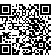 审查人签名：审查人签名：审查人签名：审查人签名：审查人签名：审查人签名：审查人签名：审查人签名：审查人签名：审查人签名：审查人签名：审查人签名：审查人签名：审查人签名：审查人签名：审查人签名：审查人签名：审查人签名：审查人签名：